INDICAÇÃO Nº 827/2018Indica ao Poder Executivo Municipal que efetue serviços de limpeza ao redor de escola, que se encontra com a calçada intransitável no Jardim Pérola. Excelentíssimo Senhor Prefeito Municipal, Nos termos do Art. 108 do Regimento Interno desta Casa de Leis, dirijo-me a Vossa Excelência para sugerir que, por intermédio do Setor competente, que seja executado serviços de revitalização de limpeza ao redor da Escola Estadual Professora Sonia Bataglia, localizada na Avenida da Indústria, S/N, Jardim Pérola.Justificativa:As aulas estão para começar e o local esta feio, com mato que cresce entre as pedrinhas da calçada e com pontos com entulhos. Além dos professores e funcionários, os pais também solicitam a limpeza. Plenário “Dr. Tancredo Neves”, em 25 de Janeiro de 2.018.Gustavo Bagnoli-vereador-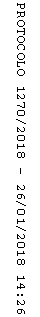 